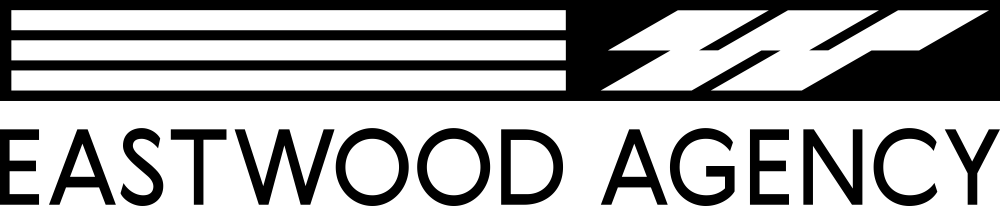 Анкета-опросник для создания пресс-китаССЫЛКА НА ФИЛЬМ С ПАРОЛЕМ:Отправьте, пожалуйста, заполненную анкету на адрес: promo@eastwood.agency ФИЛЬМФИЛЬМНазвание на русскомНазвание на языке оригиналаНазвание на английском языкеНазвание на других языкахВид (оставьте нужный пункт)игровое
документальное
анимация
другое (укажите)ХронометражЖанрВозрастной ценз (согласно ПУ)0+, 6+, 12+, 16+ или 18+Страна(ы) производстваТехнические характеристикиСтудия-производительСтуденческая или дебютная работаКонтактные данные студии-производителяКомпания-прокатчик (если есть)Месяц и год окончания производстваПремьерный показ (дата, место)Участие в фестиваляхСсылки на страницы фильма (сайт, соц.сетиСИНОПСИСРЕЖИССЕРРЕЖИССЕРФ.И.О.Имя и фамилия на английском (как в титрах)Дата рождения дд.мм.ггггМесто рожденияБиография режиссера Биография режиссера Фильмография режиссера (название фильма, год, хронометраж, вид)Фильмография режиссера (название фильма, год, хронометраж, вид)Персональное заявление режиссера (Director’s Statement)Персональное заявление режиссера (Director’s Statement)СЦЕНАРИСТСЦЕНАРИСТФ.И.О.Имя и фамилия на английском (как в титрах)Биография сценаристаБиография сценаристаФильмография сценаристаФильмография сценаристаОПЕРАТОРОПЕРАТОРФ.И.О.Имя и фамилия на английском (как в титрах)Биография оператораБиография оператораФильмография оператораФильмография оператораПРОДЮСЕРПРОДЮСЕРФ.И.О.Имя и фамилия на английском (как в титрах)Биография продюсераБиография продюсераФильмография продюсераФильмография продюсераАКТЕРЫ (основной состав и кого важно упомянуть)АКТЕРЫ (основной состав и кого важно упомянуть)АКТЕРЫ (основной состав и кого важно упомянуть)Должностьимя и фамилия на русскомимя и фамилия на английскомДРУГИЕ УЧАСТНИКИ СЪЕМОЧНОЙ ГРУППЫДРУГИЕ УЧАСТНИКИ СЪЕМОЧНОЙ ГРУППЫДРУГИЕ УЧАСТНИКИ СЪЕМОЧНОЙ ГРУППЫДОПОЛНИТЕЛЬНЫЕ ДАННЫЕДОПОЛНИТЕЛЬНЫЕ ДАННЫЕСлоган (если есть)Дополнительный комментарий (например, основано на реальных событиях)Пожелания по оформлению (если есть) Что не нравится в постерах?Особые пожеланияПРАВООБЛАДАТЕЛЬПРАВООБЛАДАТЕЛЬКОНТАКТНЫЕ ДАННЫЕ (как будут указаны в пресс-ките)КОНТАКТНЫЕ ДАННЫЕ (как будут указаны в пресс-ките)Ф.И.О.Номер телефонаE-mail